График работы регистрационно-экзаменационных подразделений ГИБДД Алтайского края в период майских праздников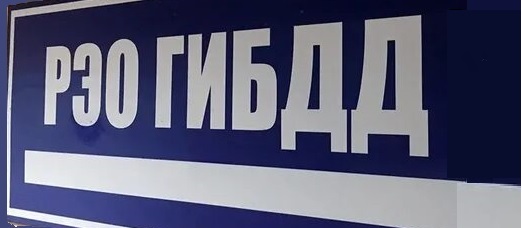 Управление Государственной инспекции безопасности дорожного движения Главного управления Министерства внутренних дел Российской Федерации по Алтайскому краю информирует, что в период выходных и праздничных дней в мае 2022 года регистрационно-экзаменационные подразделения Госавтоинспекции Алтайского края будут осуществлять прием граждан по следующему графику работы: 30.04.2022 и 07.05.2022 – с 09.00 до 13.00 и с 14.00 до 17.00;04.05.2022 и 06.05.2022 – с 09.00 до 13.00 и с 14.00 до 18.00;03.05.2022 и 10.05.2022 – с 09.00 до 14.00 и с 15.00 до 20.00;05.05.2022 – день профилактики;01.05.2022, 02.05.2022, 08.05.2022, 09.05.2022 – выходные дни.Госавтоинспекция Алтайского края напоминает о возможности использования госуслуг по линии ГИБДД через Единый портал www.gosuslugi.ru, который обеспечивает эффективный поиск информации по государственным и муниципальным услугам, дает возможность в электронной форме заполнить и отправить заявление на получение требуемой услуги, а затем в личном кабинете отследить все этапы его рассмотрения.Кроме того, зарегистрировавшись на сайте госуслуг, Вы получаете возможность оплачивать государственную пошлину со скидкой 30% для физических лиц.